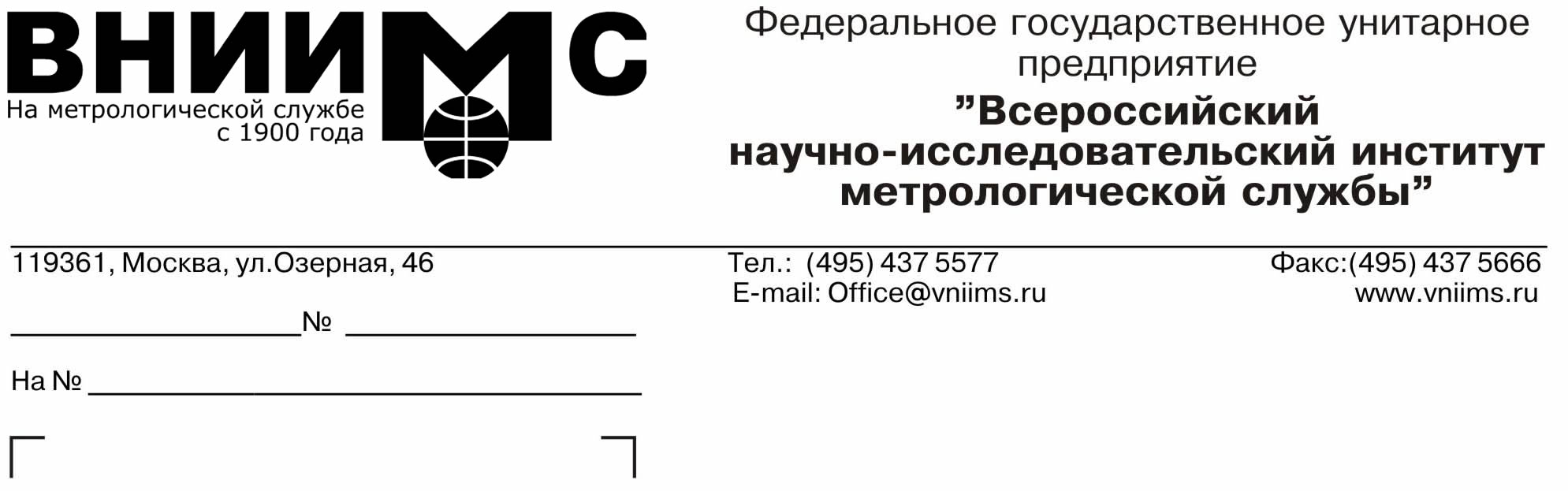   от 17.06.2019 г. № 105-07-38ВСЕРОССИЙСКАЯ НАУЧНО-ПРАКТИЧЕСКАЯ КОНФЕРЕНЦИЯ «МЕТРОЛОГИЧЕСКОЕ ОБЕСПЕЧЕНИЕ ВЕСОИЗМЕРИТЕЛЬНОЙ ТЕХНИКИ «ВЕСЫ - 2019»Уважаемые коллеги!    Федеральное государственное унитарное предприятие «Всероссийский научно-исследовательский институт метрологической службы» (ФГУП «ВНИИМС»)  планирует к  проведению  Всероссийскую  научно-практическую  конференцию  «Метрологическое  обеспечение  весоизмерительной  техники  «ВЕСЫ – 2019».    Конференция состоится в период с 15 по 20 сентября 2019 года на базе           ФГАУ   «ОК «Дагомыс» Управления делами Президента Российской Федерации             г. Сочи, Краснодарский край.     В рамках конференции предполагаются доклады и сообщения специалистов  ФГУП «ВНИИМС», государственных научных метрологических институтов, государственных региональных центров метрологии, межрегиональных территориальных управлений (МТУ), представителей предприятий и организаций, разрабатывающих и эксплуатирующих весо- и силоизмерительную технику.          Программа конференции включает вопросы по следующим актуальным темам:Итоги реализации в 2017 – 2018 гг. положений Странтегии обеспечения единства измерений в Российской Федерации до 2025 года года и план мероприятий по её реализацииПрогноз потребностей экономики и общества в измерениях на 2020 – 2025 годы. Методология и результатыМетрология в цифровой экономике – перспективы и задачиЗаконодательная метрология: текущее состояние и пути совершенствования нормативно-правового регулированияИмпортозамещение в области измерительной техники, критерии и идентификационные признаки отечественных производителей средств измерений, средства измерений отечественного производства, аналогичные средствам измерений импортного производстваПравовая, нормативная и техническая база метрологического обеспечения весо- и силоизмерительной техники Актуальные вопросы применения и метрологического обеспечения систем автоматизированного весового и габаритного контроля на федеральных дорогахНовые стандарты, регламенты, разработки, исследования и испытания средств измерений, включая вопросы:- практический опыт проведения испытаний для целей утверждения типа весоизмерительной техники, с учетом новых законодательных и нормативных требований;- проведение работ по совершенствованию метрологического обеспечения всего спектра весоизмерительной техники- организация и проведение государственного метрологического надзора, как неотъемлемой части поддержания единства измерений в стране- новые разработки в области весоизмерительной техники- актуальные вопросы применения поправки на выталкивающую силу воздуха при измерениях массы нефти и нефтепродуктов прямым методом статических измерений.В ходе дискуссий будут обсуждены предложения по созданию системы оперативного обмена информацией по основным вопросам деятельности в области метрологии между ФГУП «ВНИИМС» и метрологическими службами предприятий.Для участия в конференции приглашаются ведущие специалисты в области разработки, производства, испытаний и эксплуатации весоизмерительной техники, в том числе представители научно-исследовательских институтов, предприятий – изготовителей средств измерений, предприятий горнодобывающей, химической и нефтехимической промышленности, центров испытаний средств измерений и государственных региональных центров стандартизации, метрологии и испытаний Росстандарта, организаций, осуществляющих надзорные функции, и других заинтересованных организаций.     Участникам конференции будет предоставлена возможность принять участие в заседаниях конференции «Метрологическое обеспечение промышленности – 2019», планируемой к проведению также в г. Сочи, Краснодарский край в период с 15 по 20 сентября 2019 г.         Обе конференции   приказом Минпромторга России от 22 мая 2019 г. № 1725 включены в  Сводный план участия Минпромторга России в выставочных и конгрессных мероприятиях, проводимых на территории Российской Федерации и за рубежом в 2019 году».          В работе конференции планируется участие специалистов ПАО «Газпромнефть», ОАО РЖД, ПАО «СИБУР», ПАО «ТРАНСНЕФТЬ» и других организаций, эксплуатирующих весоизмерительную технику.           Регистрационный взнос за участие в конференции составляет 30 000 руб., в том числе НДС 20%. Проживание в ФГАУ «ОК «Дагомыс» оплачивается отдельно. Для участников конференции предусмотрены специальные цены.          Предприятиям и организациям будет предоставлена возможность экспозиции своих разработок в области экспериментальных исследований, разработки и изготовления образцов новой измерительной техники.Предусматривается опубликование отдельных материалов конференции в журналах «Измерительная техника», «Законодательная и прикладная метрология», «Главный метролог»,  «Приборы».График работы конференции:20 сентября 2019 г.                               Отъезд участниковДля участия в конференции необходимо:1. В срок до 09 сентября 2019 г. подать заявку в секретариат оргкомитета  на участие в работе конференции по электронной почте t.ustinova@vniims.ru, romanova@vniims.ru (форма заявки прилагается).2. Оформить договор на участие в конференции, в соответствии с поданной заявкой. 3. За участие в конференции со всех участников взимается регистрационный взнос. Размер взноса составляет 30 000 руб.00 коп., в т.ч. НДС - 20 %.  Регистрационный взнос включает в себя:- участие в работе конференции- комплект информационных материалов по теме конференции- кофе-брейки- участие в мероприятиях конференции.4. Оплатить участие в конференции по счету, выставленному    ФГУП «ВНИИМС» на основании заключенного договора, до 12 сентября 2019 г.         5. В срок до 12.09.2019 г. сообщить дату прибытия и номер рейса/поезда. Трансфер для участников конференции организуется в даты заезда  с 09-00  до  21-00 час.  и отъезда  с 07-00 до 14-00 час.Для размещения участников конференции в ФГАУ «ОК «Дагомыс» забронированы номера по специальным ценам :Заезд осуществляется 15 сентября 2019 г.  выезд – 20 сентября  2019 г. Более подробную информацию об оздоровительном комплексе и его услугах можно уточнить     на его сайте (http://www.dagomys.ru/).Дополнительно оплачиваются следующие услуги:-  экспозиция образцов измерительной техники в зоне делового общения- размещение рекламных материалов компании в комплекте раздаточных материалов с документацией Конференции-  обучение по программам повышения квалификации с выдачей удостоверений установленного образца.ВНИМАНИЮ  УЧАСТНИКОВ  КОНФЕРЕНЦИИ!Для подготовки материалов Всероссийской научно-практической конференции «Метрологическое обеспечение промышленности - 2019»  просим участников, планирующих  выступления, в срок до 10 сентября 2019 года представить тезисы своих докладов в электронном виде в оргкомитет конференции по e-mail: t.ustinova@vniims.ru, romanova@vniims.ru.СПРАВКИ ПО ПРОВЕДЕНИЮ КОНФЕРЕНЦИИ8 495 437 40 61                                                      Романова Елена Владимировна               Устинова Татьяна АнатольевнаАктуальная информация о ходе подготовки конференции будет размещаться на сайте ФГУП «ВНИИМС» www.vniims.ru ЗАЯВКАна участие во Всероссийской научно-практической конференции«Метрологическое обеспечение весоизмерительной техники «ВЕСЫ - 2019»1. Полное и сокращенное название организации ___________________________________________________________________________________________________________________________________________2. Адрес организации  (с индексом):Юридический:______________________________________________________________________________Фактический/почтовый:______________________________________________________________________Телефон __________________________________________ E-mail:___________________________________3. Ф.И.О. и должность лица, подписывающего договор___________________________________________________________________________________________на основании________________________________________________________________________________  4. ИНН_________________ КПП __________________ Банковские реквизиты: __________________________________________________________________________________________________________________________________________________________________4. ФИО (полностью) участника(ов) конференции, должность, контактный телефон:__________________________________________________________________________________________________________________________________________________________5.  ФИО (полностью) докладчика, ученая степень (при отсутствии выступающих графа не заполняется) ____________________________________________________________________________________________6. Тема доклада (при отсутствии  выступающих графа не заполняется) ____________________________________________________________________________________________7. Запланировано размещение выставочных экспозиций на конференции  _________да/нет__________________________________________________________________________________________________________8. 1. БЕЗ ОПЛАТЫ ПРОЖИВАНИЯ: Прошу выставить счет  на оплату организационного взноса в размере __________________________ руб. 00 коп.,  в т.ч. НДС (20%),  и забронировать ________________________________________________  с _________ по _________2019 г.             (указать категорию номера или мест для размещения)                                                                                                                             Оплата за проживание будет производиться самостоятельно.                                                            И  Л  И                                                              8. 2. С ОПЛАТОЙ ПРОЖИВАНИЯ: Прошу выставить счет  на оплату организационного взноса в размере __________________  руб.00 коп., в т.ч. НДС (20%),   и    проживание   в    номере ____________________________________ с ___________ по _____________ 2019 г.(указать категорию номера или мест для размещения)                                                                                                                                                                                                         Только для бюджетных организаций (нужное подчеркнуть) указать условия оплаты:-  предоплата - 30%, 70% - после окончания конференции - 100%  предоплата  - 100% оплата  после окончания конференции 9. В случае неприбытия или преждевременного отъезда, не претендуем на возврат суммы регистрационного взноса и стоимости проживания в ФГАУ «ОК «Дагомыс».10. Контактное лицо, тел., E-mail: __________________________________________________________________________________________________________________________________________________________________________________________                                                            _____________________________(Руководитель организации)                                                                                                  Ф.И.О.                                                                          М.П.15 сентября 2019 г. с 12-00 час.Заезд участников16 сентября 2019 г.с 9-00 по 10-00 час.16 сентября 2019 г. с 10-00 час.        Регистрация участниковОткрытие конференции.                                                    Выступления участников.17 – 19 сентября 2019 г.с 10-00 час.Выступления участников.                                Дискуссия по тематике конференции. Круглый стол.Подведение итогов конференции. Принятие решения Конференции.                       Закрытие конференцииТип номераСтоимость номера в сутки при одноместном размещении, в т.ч. НДС 20%(руб.)Стоимость в сутки на 1 человека при двухместном размещении, в т.ч. НДС 20%(руб.)Номер Стандарт6 9754 500            Номер Люкс10 1256 938